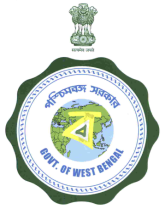                                                                        Government of West BengalIrrigation & Waterways DirectorateOffice of the Superintending Engineer: Metropolitan Drainage CircleJalasampad Bhaban (2nd floor) Salt Lake , Kolkata-700091.Memo No :IW/1T-5/676							                                                    Dated : 10.04.20192nd Corrigendum against e-TenderTENDER ID:- 2019_IWD_221266_1, 2019_IWD_221266_2, 2019_IWD_221266_3 & 2019_IWD_221266_4.2nd Corrigendumagainst Notice Inviting Tender No.WBIW/SE/MDC/ NIT-20(e)/2018-2019, published vide This Office Memo No. IW/1T-5/484, Dated - 07.03.2019.Name of Work:-Serial 1:-  “Desiltation of Udaipur from Ch. 90.00 to Ch. 152.70 , KLMNE Khal from Ch. 152.70 to Ch. 206.00 , Udaipur Branch Channel from Ch. 0.00 to Ch. 15.00 within North Dum Dum, Kamarhati, Baranagar and South Dum Dum Municipalities under P.S. Belghoria and Dum Dum, District North 24 parganas”Serial 2:-  “De-siltation of Sonai Khal from Ch. 0.00 to Ch. 131.00 and Extended Portion of Sonai Khal from Ch. 0.00 to Ch. 25.00 within North Dum Dum & South Dum Dum Municipality under P.S. Nimta and Dum Dum, District North 24 Parganas”Serial 3:-  “Restoration of damaged portion of Intercepting Channel along the left bank for a length of 262 m in between ch. 0.00 m and ch. 300 m within Ward No. 106 of Kolkata Municipal Corporation, P.S Garfa”Serial 4:-  “Special Repair to Inspection Road along the Left Bank of Lower Bagjola Khal from Gabtala (Ch. 13.073 Km) to Jamirgachhi (Ch. 23.049 Km), in Block Bhangor – II, P.S. Kashipur District - North 24 Parganas and South 24 Parganas”Due to unavoidable circumstances changes have been made in Clause 24, Schedule for Critical dates of this e-Tender  which are detailed in the tabular form as shown below :-Details of NIT, CORRIGENDUM and Tender document may be down loaded from www.wbiwd.gov.in or www.etenders.gov.in.Superintending EngineerMetropolitan Drainage CircleIn place ofIn place ofIn place ofTo be read asTo be read asTo be read asSchedule of dates of e-TenderSchedule of dates of e-TenderSchedule of dates of e-TenderSchedule of dates of e-TenderSchedule of dates of e-TenderSchedule of dates of e-Tender5.Document Download end date & bid submission end date12.04.2019 at 17.00 hours.5.Document Download end date & bid submission end date26.04.2019 at 17.00 hours.6.Bid submission end date12.04.2019 at 17.00 hours.6.Bid submission end date26.04.2019 at 17.00 hours.7.Technical Bid opening date18.04.2019 at 11.00 hours.7.Technical Bid opening date30.04.2019 at 11.00 hours.